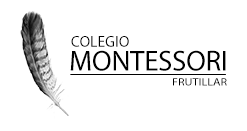                                                      Actividad: Etiquetar objetos    				                      de la casaPara continuar estimulando la lectura, invita al niño a realizar la siguiente actividad:Escribe el nombre de diferentes lugares  o objetos de la casa (sigue los  ejemplos de los carteles de la imagen)Entrega el mensaje escrito al niño, motívale a leer lo que está escrito para que vaya hacia donde indica el mensaje y pegue el cartel donde corresponde ( pueden usar cinta adhesiva para pegar los carteles sobre cada superficie).Dependiendo del interés del niño pueden jugar a poner nombres a ¡todo lo que está en casa!